// Binary tree node classtemplate <class Elem>class BinNodePtr : public BinNode<Elem> {private:  Elem it;                     // The node's value  BinNodePtr* lc;              // Pointer to left child  BinNodePtr* rc;              // Pointer to right childpublic:  // Two constructors -- with and without initial values  BinNodePtr() { lc = rc = NULL; }  BinNodePtr(Elem e, BinNodePtr* l =NULL,                     BinNodePtr* r =NULL)    { it = e; lc = l; rc = r; }  ~BinNodePtr() {}             // Destructor  Elem& val() { return it; }  void setVal(const Elem& e) { it = e; }  inline BinNode<Elem>* left() const { return lc; }  void setLeft(BinNode<Elem>* b) { lc = (BinNodePtr*)b; } //conversion must be explicit  inline BinNode<Elem>* right() const { return rc; }  void setRight(BinNode<Elem>* b) { rc = (BinNodePtr*)b; }  bool isLeaf() { return (lc == NULL) && (rc == NULL); }};---------------------------------------------------------//IMPORTANT for BT<class Elem> void preorder(BinNode<Elem>* subroot) {  if (subroot == NULL) return;  // Empty  visit(subroot);  // Perform some action  preorder(subroot->left()); // Even if empty child   preorder(subroot->right());}template <class Elem>void inorder(BinNode<Elem>* subroot){ if (subroot==NULL) return;  inorder(subroot->left());  cout<<subroot->val()<<endl;  inorder(subroot->right());}template <class Elem> void inordernonrec(BinNode<Elem>* subroot){int size=count(subroot);AStack<BinNode<Elem>*> stack(size);BinNode <Elem>* current;current=subroot;while(current!=NULL || (!stack.length()==0)){if(current!=NULL){stack.push(current);current=current->left();}else{stack.pop(current);cout<<current->val()<<" ";current=current->right();}}}template <class Elem>int count(BinNode<Elem>* subroot) {  if (subroot == NULL)    return 0;  // Nothing to count  return 1 + count(subroot->left())           + count(subroot->right());}template <class Elem>int sum(BinNode<Elem>* subroot) {  if (subroot == NULL)    return 0;  // Nothing to count  return subroot->val() + sum(subroot->left())           + sum(subroot->right());}template <class Elem>int nnulls(BinNode<Elem>*subroot){ if (subroot==NULL)		return 1;	return  nnulls(subroot->left())			+ nnulls(subroot->right());}---------------------------------------------------------//BST IMPLEMENTATION#include "dictionary.h"#include "binnode.h"// Binary Search Tree implementation for the Dictionary ADTtemplate <class Key, class Elem, class KEComp, class EEComp>class BST : public Dictionary<Key, Elem, KEComp, EEComp> {private:  BinNode<Elem>* root;   // Root of the BST  int nodecount;         // Number of nodes in the BST  // Private "helper" functions  void clearhelp(BinNode<Elem>*);  BinNode<Elem>* inserthelp(BinNode<Elem>*, const Elem&);  BinNode<Elem>* deletemin(BinNode<Elem>*, BinNode<Elem>*&);  BinNode<Elem>* removehelp(BinNode<Elem>*, const Key&,                            BinNode<Elem>*&);  bool findhelp(BinNode<Elem>*, const Key&, Elem&) const;  void printhelp(BinNode<Elem>*, int) const;public:  BST() { root = NULL; nodecount = 0; }  // Constructor  ~BST() { clearhelp(root); }            // Destructor  void clear()    { clearhelp(root); root = NULL; nodecount = 0; }  bool insert(const Elem& e) {    root = inserthelp(root, e);    nodecount++;    return true;  }  bool remove(const Key& K, Elem& e) {    BinNode<Elem>* t = NULL;    root = removehelp(root, K, t);    if (t == NULL) return false;  // Nothing found    e = t->val();    nodecount--;    delete t;    return true;  }  bool removeAny(Elem& e) { // Delete min value    if (root == NULL) return false; // Empty tree    BinNode<Elem>* t;    root = deletemin(root, t);    e = t->val();    delete t;    nodecount--;    return true;  }  bool find(const Key& K, Elem& e) const    { return findhelp(root, K, e); }  int size() { return nodecount; }  void print() const {    if (root == NULL) cout << "The BST is empty.\n";    else printhelp(root, 0);  }};template <class Key, class Elem, class KEComp, class EEComp>void BST<Key, Elem, KEComp, EEComp>::clearhelp(BinNode<Elem>* subroot) {  if (subroot == NULL) return;  clearhelp(subroot->left());  clearhelp(subroot->right());  delete subroot;}template <class Key, class Elem, class KEComp, class EEComp>BinNode<Elem>* BST<Key, Elem, KEComp, EEComp>::inserthelp(BinNode<Elem>* subroot, const Elem& val) {  if (subroot == NULL)            // Empty tree: create node    return (new BinNodePtr<Elem>(val, NULL, NULL));  if (EEComp::lt(val, subroot->val())) // Insert on left    subroot->setLeft(inserthelp(subroot->left(), val));  else subroot->setRight(inserthelp(subroot->right(), val));  return subroot;  // Return subtree with node inserted}template <class Key, class Elem, class KEComp, class EEComp>BinNode<Elem>* BST<Key, Elem, KEComp, EEComp>::deletemin(BinNode<Elem>* subroot, BinNode<Elem>*& min) {  if (subroot->left() == NULL) { // Found min    min = subroot;    return subroot->right();  }  else {                         // Continue left    subroot->setLeft(deletemin(subroot->left(), min));    return subroot;  }}template <class Key, class Elem, class KEComp, class EEComp>BinNode<Elem>* BST<Key, Elem, KEComp, EEComp>::removehelp(BinNode<Elem>* subroot, const Key& K,           BinNode<Elem>*& t) {  if (subroot == NULL) return NULL; // Val is not in tree  else if (KEComp::lt(K, subroot->val())) // Check left    subroot->setLeft(removehelp(subroot->left(), K, t));  else if (KEComp::gt(K, subroot->val())) // Check right    subroot->setRight(removehelp(subroot->right(), K, t));  else {                           // Found it: remove it    BinNode<Elem>* temp;    t = subroot;    if (subroot->left() == NULL)       // Only a right child      subroot = subroot->right();      //  so point to right    else if (subroot->right() == NULL) // Only a left child      subroot = subroot->left();       //  so point to left    else {                    // Both children are non-empty      subroot->setRight(deletemin(subroot->right(), temp)); //temp:inorder successor						// returns a pointer to subroot->right()      Elem te = subroot->val();  // remember value of node to remove      subroot->setVal(temp->val());      temp->setVal(te);      t = temp;    }  }  return subroot;}template <class Key, class Elem, class KEComp, class EEComp>bool BST<Key, Elem, KEComp, EEComp>:: findhelp(      BinNode<Elem>* subroot, const Key& K, Elem& e) const {  if (subroot == NULL) return false;         // Empty tree  else if (KEComp::lt(K, subroot->val()))    // Check left    return findhelp(subroot->left(), K, e);  else if (KEComp::gt(K, subroot->val()))    // Check right    return findhelp(subroot->right(), K, e);  else { e = subroot->val();  return true; } // Found it}template <class Key, class Elem, class KEComp, class EEComp>void BST<Key, Elem, KEComp, EEComp>::printhelp(BinNode<Elem>* subroot, int level) const {  if (subroot == NULL) return;          // Empty tree  printhelp(subroot->left(), level+1);  // Do left subtree  for (int i=0; i<level; i++)           // Indent to level    cout << "  ";  cout << subroot->val() << "\n";       // Print node value  printhelp(subroot->right(), level+1); // Do right subtree}---------------------------------------------------------// Some definitions for Comparator classesclass intintCompare {public:  static bool lt(int x, int y) { return x < y; }  static bool eq(int x, int y) { return x == y; }  static bool gt(int x, int y) { return x > y; }};class IntIntCompare {public:  static bool lt(Int x, Int y) { return x.key() < y.key(); }  static bool eq(Int x, Int y) { return x.key() == y.key(); }  static bool gt(Int x, Int y) { return x.key() > y.key(); }};class intIntCompare {public:  static bool lt(int x, Int y) { return x < y.key(); }  static bool eq(int x, Int y) { return x == y.key(); }  static bool gt(int x, Int y) { return x > y.key(); }};class intIntsCompare {public:  static bool lt(int x, Int* y) { return x < y->key(); }  static bool eq(int x, Int* y) { return x == y->key(); }  static bool gt(int x, Int* y) { return x > y->key(); }};class IntsIntsCompare {public:  static bool lt(Int* x, Int* y) { return x->key() < y->key(); }  static bool eq(Int* x, Int* y) { return x->key() == y->key(); }  static bool gt(Int* x, Int* y) { return x->key() > y->key(); }};class CCCompare {public:  static bool lt(char* x, char* y) { return strcmp(x, y) < 0; }  static bool eq(char* x, char* y) { return strcmp(x, y) == 0; }  static bool gt(char* x, char* y) { return strcmp(x, y) > 0; }};---------------------------------------------------------// The Dictionary abstract class.  KEComp compares a key// and an element. EEComp compares two elements.  template <class Key, class Elem, class KEComp, class EEComp>class  Dictionary {public:  // Reinitialize dictionary  virtual void clear() = 0;  // Insert an element.  Return true if insert is  // successful, false otherwise.  virtual bool insert(const Elem&) = 0;  // Remove some element matching Key.  Return true if such  // exists, false otherwise.  If multiple entries match  // Key, an arbitrary one is removed.  virtual bool remove(const Key&, Elem&) = 0;  // Remove and return an arbitrary element from dictionary.  // Return true if some element is found, false otherwise.  virtual bool removeAny(Elem&) = 0;  // Return a copy of some Elem matching Key.  Return true  // if such exists, false otherwise.  If multiple elements  // match Key, return an arbitrary one.  virtual bool find(const Key&, Elem&) const = 0;  // Return the number of elements in the dictionary.  virtual int size() = 0;};---------------------------------------------------------///////////Cost for BST:Traversing: O (n)Find:   O (log n) (balanced tree) to O (n) (worse)Delete: O (log n) (balanced tree) to O (n) 		    involves finding the node and then replacing it 	     with the node with minimum in the right 		     sub-treeInsert n nodes: O (nlog n) if nodes arrive randomly		   O (n2) if nodes arrive in increasing valueIdeally, want: a balanced tree.---------------------------------------------------------//BOOK#include <time.h>  // Used by timing functions#include <iostream>using namespace std;// Utility functions and macros// Return true iff x is eveninline bool EVEN(int x) { return (x % 2) == 0; }// Return true iff x is oddinline bool ODD(int x) { return (x & 1) != 0; }const int DefaultListSize = 10; // Lists, etc. default size // Assert: If boolean expression is false, print a message//   and terminate the programvoid Assert(bool val, char* string) {  if (!val) { // Assertion failed -- close the program    cout << "Assertion Failed: " << string << endl;    exit(-1);  }}// Random number generator functionsinline void Randomize() // Seed the generator  { srand(1); }// Return a random value in range 0 to n-1inline int Random(int n)  { return rand() % (n); }// Swap two elements in a generic arraytemplate<class Elem>inline void swap(Elem A[], int i, int j) {  Elem temp = A[i];  A[i] = A[j];  A[j] = temp;}// Swap two objects passed by referencetemplate<class Elem>inline void swap(Elem &e1, Elem &e2) {  Elem temp = e1;  e1 = e2;  e2 = temp;}// Timing variables and functionsclock_t tstart = 0;  // Time at beginning of timed section// Initialize the program timervoid Settime()  { tstart = clock(); }// Return the elapsed time since the last call to Settimedouble Gettime()  { return (double)((double)clock() - (double)tstart)/           (double)CLOCKS_PER_SEC; }// Your basic int type as an object.class Int {private:  int val;public:  Int(int input=0) { val = input; }  // The following is for those times when we actually  //   need to get a value, rather than compare objects.  int key() const { return val; }  // Overload = to support Int foo = 5 syntax int operator=(int input) { val = input; }};// Let us print out Ints easilyostream& operator<<(ostream& s, const Int& i)  { return s << i.key(); }ostream& operator<<(ostream& s, const Int* i)  { return s << i->key(); }---------------------------------------------------------//BIN NODE MAINvoid main(){ BinNode<int> *mytree;  BinNode<int>* p;  int i;  int item;  cout<<" enter an item to add to the tree:";  cin>>item;  mytree= new BinNodePtr<int>(item);  cout<<" enter an item to add to the tree:";  cin>>item;  p= new BinNodePtr<int>(item);  mytree->setLeft(p);  cout<<" enter an item to add to the tree:";  cin>>item;  p= new BinNodePtr<int>(item);  mytree->setRight(p);  p=mytree;  cout<<" Elements are:\n"      <<p->val()<<"  "<<p->left()->val()<<"  "	  <<p->right()->val()<<endl;}---------------------------------------------------------//Dictionary MAIN#include <iostream>#include <string>#include "BST.h"using namespace std;class Employee{  public: int ID;    string name;	Employee(int i=0, string n="undefined"){ID=i;name=n;}};ostream& operator<< (ostream& osObject, const Employee& c)	{osObject<<"("<<c.ID<<", " <<c.name<<")"; 		return osObject;}class IDCompare {	public:	// static functions so they can be used without 		// having an instantiated objectstatic bool lt(const Employee& x, const Employee& y)     { return x.ID < y.ID; }static bool gt(const Employee& x,const  Employee& y)     { return x.ID > y.ID; }static bool eq(const Employee& x, const Employee& y)     { return x.ID == y.ID; }};class NameCompare {	public:   static bool lt(const Employee& x, const Employee& y)    { return x.name< y.name; }	static bool gt(const Employee& x, const Employee& y)    { return x.name> y.name; }	static bool eq(const Employee& x, const Employee& y)    { return x.name== y.name; }};class IDEmpCompare {	public:	// static functions so they can be used without 		// having an instantiated objectstatic bool lt(int i,Employee& x )     { return  i<x.ID ; }static bool gt(int i,Employee& x )     { return  i> x.ID; }static bool eq(int i,Employee& x )     { return  i==x.ID ; }};void main(){Employee e;BST <int,Employee,IDEmpCompare, IDCompare> EmpDict1;EmpDict1.insert(Employee(44,"e1"));EmpDict1.insert(Employee(82,"e2"));EmpDict1.insert(Employee(33,"e3"));EmpDict1.insert(Employee(24,"e4"));EmpDict1.insert(Employee(14,"e5"));EmpDict1.insert(Employee(35,"e6"));EmpDict1.insert(Employee(63,"e7"));EmpDict1.insert(Employee(48,"e8"));icout<<EmpDict1.size()<<endl;EmpDict1.find(14,e);EmpDict1.print();cout<<e.name<<endl;EmpDict1.remove(33,e);cout<<e.name<<endl;cout<<EmpDict1.size()<<endl;EmpDict1.removeAny(e);cout<<e.name<<endl;EmpDict1.print();cout<<EmpDict1.size()<<endl;EmpDict1.clear();cout<<EmpDict1.size()<<endl;}---------------------------------------------------------//BST MAIN{ BinNode<int> *mytree;  BinNode<int>* p,*q;  int number;  cout<<" Enter First number:";  cin>>number;  mytree= new BinNodePtr<int>(number);  cout<<" Enter other numbers, one per line, any character to stop:\n";  while(cin>>number)  { p=q=mytree;  while((number!=p->val())&&(q!=NULL)){	  p=q;	  if(number<p->val())		  q=p->left();	  else		  q=p->right();}  	  if(number<p->val())		  p->setLeft(new BinNodePtr<int>(number));	  else		  p->setRight(new BinNodePtr<int>(number));  }---------------------------------------------------------//BST MAIN 2{ BinNode<int> *mytree;  int number;  cout<<" Enter First number:";  cin>>number;  mytree= new BinNodePtr<int>(number);  cout<<" Enter other numbers, one per line, any character to stop:\n";  while(cin>>number)  {insert(mytree,number);   } cout<<"Number of nodes:"<<count(mytree)<<endl; inorder(mytree);}---------------------------------------------------------//UNION IMPLEMENTATIONenum Nodetype {leaf, internal};class VarBinNode { // Generic node class public:  Nodetype mytype; // Store type for node  union     {      struct // internal node      {        VarBinNode* left;  // Left child       VarBinNode* right; // Right child         Operator opx;      // Value.  Operator is a char     } intl;     Operand var;   // Leaf: Value only.  Operand is a pointer to char    };	//Additional member functions for VarBinNode class}//Constructor differentiates between leaf and Intl nodeVarBinNode* temp1;  VarBinNode* temp2;  VarBinNode* root; temp1 = new VarBinNode(“A”);		//Leaf Node temp2 = new VarBinNode(“B”);		//Leaf Node root = new VarBinNode('+', temp1, temp2);	//Internal Node and root ---------------------------------------------------------//Inheritance Implementation – More efficientclass VarBinNode {   // Node abstract base classpublic:  virtual bool isLeaf() = 0;};class LeafNode : public VarBinNode { // Leaf nodeprivate:  Operand var;                       // Operand valuepublic:  LeafNode(const Operand& val) { var = val; } // Constructor  bool isLeaf() { return true; }     // Version for LeafNode  Operand value() { return var; }    // Return node value};class IntlNode : public VarBinNode { // Internal nodeprivate:  VarBinNode* left;                  // Left child  VarBinNode* right;                 // Right child  Operator opx;                      // Operator valuepublic:  IntlNode(const Operator& op, VarBinNode* l, VarBinNode* r)    { opx = op; left = l; right = r; } // Constructor  bool isLeaf() { return false; }    // Version for IntlNode  VarBinNode* leftchild() { return left; }   // Left child  VarBinNode* rightchild() { return right; } // Right child  Operator value() { return opx; }           // Value};void traverse(VarBinNode *subroot) { // Preorder traversal  if (subroot == NULL) return;       // Nothing to visit  if (subroot->isLeaf())             // Do leaf node    cout << "Leaf: "         << ((LeafNode *)subroot)->value() << endl;  else {                             // Do internal node    cout << "Internal: "         << ((IntlNode *)subroot)->value() << endl;    traverse(((IntlNode *)subroot)->leftchild());    traverse(((IntlNode *)subroot)->rightchild());  }}////////// Main test routineint main(){  VarBinNode* temp1;  VarBinNode* temp2;  VarBinNode* root;  char *string1 = "Hello1";  char *string2 = "Another string";  temp1 = new LeafNode(string1);  //explicit distinction  //temp1 = new VarBinNode(string1);  //explicit distinction  temp2 = new LeafNode(string2);  root = new IntlNode('+', temp1, temp2);  //explicit distinction  traverse(root);  return(0);}---------------------------------------------------------//Space OverheadFor a BT with n nodes, total space = n*(2*pointer_space + data_space).  Overhead = Space required to maintain a data structure = Space not storing data = 2pn.From the Full Binary Tree Theorem: Half of the pointers are null (due to leafs).If leaves store only data, then overhead is reduced.How can we optimize the storage?1)Eliminate pointers from leaf nodes.  Overhead fraction = (n/2)(2p)/[(n/2)(2p) + nd] = ½ (if p = d)2)Have only leaves store data, then Overhead fraction = (n/2) (2p+d)/[(n/2) (2p+d) + (n/2)d] = (2p+d)/(2p+2d) = ¾ (if p = d)3)Use variable nodes, with only leaves storing data.  Overhead fraction = 2/3, but total space is lower--------------------------------------------------------/////// Max-heap classtemplate <class Elem, class Comp> class maxheap {private:  Elem* Heap;          // Pointer to the heap array  int size;            // Maximum size of the heap  int n;               // Number of elements now in the heap  void siftdown(int);  // Put element in its correct placepublic:  maxheap(Elem* h, int num, int max)     // Constructor    { Heap = h;  n = num;  size = max;  buildHeap(); }  int heapsize() const       // Return current heap size    { return n; }  bool isLeaf(int pos) const // TRUE if pos is a leaf    { return (pos >= n/2) && (pos < n); }  int leftchild(int pos) const    { return 2*pos + 1; }    // Return leftchild position  int rightchild(int pos) const    { return 2*pos + 2; }    // Return rightchild position  int parent(int pos) const  // Return parent position    { return (pos-1)/2; }  bool insert(const Elem&);  // Insert value into heap  bool removemax(Elem&);     // Remove maximum value  bool remove(int, Elem&);   // Remove from given position  void buildHeap()           // Heapify contents of Heap    { for (int i=n/2-1; i>=0; i--) siftdown(i); }};template <class Elem, class Comp> // Utility functionvoid maxheap<Elem, Comp>::siftdown(int pos) {  while (!isLeaf(pos)) {     // Stop if pos is a leaf    int j = leftchild(pos);  int rc = rightchild(pos);    if ((rc < n) && Comp::lt(Heap[j], Heap[rc]))      j = rc;        // Set j to greater child's value    if (!Comp::lt(Heap[pos], Heap[j])) return; // Done    swap(Heap, pos, j);    pos = j;         // Move down  }}template <class Elem, class Comp> // Insert elementbool maxheap<Elem, Comp>::insert(const Elem& val) {  if (n >= size) return false; // Heap is full  int curr = n++;  Heap[curr] = val;            // Start at end of heap  // Now sift up until curr's parent > curr  while ((curr!=0) &&         (Comp::gt(Heap[curr], Heap[parent(curr)]))) {    swap(Heap, curr, parent(curr));    curr = parent(curr);  }  return true;}template <class Elem, class Comp> // Remove max valuebool maxheap<Elem, Comp>::removemax(Elem& it) {  if (n == 0) return false; // Heap is empty  swap(Heap, 0, --n);       // Swap max with last value  if (n != 0) siftdown(0);  // Siftdown new root val  it = Heap[n];             // Return deleted value  return true;}// Remove value at specified positiontemplate <class Elem, class Comp>bool maxheap<Elem, Comp>::remove(int pos, Elem& it) {  if ((pos < 0) || (pos >= n)) return false; // Bad pos  swap(Heap, pos, --n);           // Swap with last value  while ((pos != 0) &&	  (Comp::gt(Heap[pos], Heap[parent(pos)]))){		  cout << "swapping" << Heap[pos] << "with" << Heap[parent(pos)] << endl;    swap(Heap, pos, parent(pos)); // Push up if large key  }  siftdown(pos);      // Push down if small key  it = Heap[n];  return true;}--------------------------------------------------------------/////MAXHEAP MAINint main(int argc, char** argv) {  int i, j;  int n;  Int* A[20];  Int* B[20];  Int C[10] = {73, 6, 57, 88, 60, 34, 83, 72, 48, 85};  maxheap<Int*, IntsIntsCompare> BH(B, 0, 20);  maxheap<Int, IntIntCompare> Test(C, 10, 10);}--------------------------------------------------------------//Array implementation of a complete CBTFor a node at index r, index for relatives can be found:Parent (r) =  (r-1)/2  if r  0Leftchild(r) = 2r+1 if 2r+1 < nRightchild(r) = 2r+2 if 2r+2 < nLeftsibling(r) = r-1 if r is evenRightsibling(r) = r+1 if r is odd and r+1 < n -------------------------------------------------------------//Key Heaps OperationsInsert an element: Append (Put it at the end) and sift up to preserve Heap propertyRemove the maximum: Interchange root with last element, reduce size, and siftdown (subtrees must be heaps) to preserve HeapRemove an element: Interchange it with last element, reduce size, siftup, and siftdown.Build a heap from an array: Siftdown all nonleaf nodes starting with the highest numbered ones---------------------------------------------------------------//Buildheap CostCost for heap construction:n nodes, logn levels  - Why?Level logn: n/2 nodes, 0 op. per nodeLevel logn -1: n/4 nodes, 1 op. per nodeLevel logn-2: n/8 nodes, 2 ops per node…Last Level :  1 node, logn-1 ops per node         log n           (i - 1) n/2i  n.          i=1 --------------------------------------------------------------Graph Notations:A graph with relatively few edges is called sparseA graph with many edges is called dense.A graph containing all possible edges is called completeA graph with edges directed from one vertex to another is a directed graphA graph with edges not directed is an undirected graphA graph with labels that are associated with its vertices is called a labeled graphA graph with weights assigned to its edges is said to be weightedTwo vertices are adjacent if they are joined by an edge (also called neighbors).An edge connecting vertices u and v is written (u, v). This edge is said to be incident on vertices u and v.A sequence of vertices v1, v2, …, vn forms a path of length n-1 if there is an edge from vi to vi+1 for 1i<n.A path is simple if all vertices on the path are distinct.A cycle is a path of length of 3 or more that connects some vertex vi to itself.A cycle is simple if the path is simple, except for the first and last vertices (which are the same).An undirected graph is connected if there is at least one path from any vertex to another. e.g. Lebanon Cities A graph without cycles is called acyclic----------------------------------------------------------Space Efficiency:Adjacency list contains overheaddue to the use of pointers For a sparse matrix, adjacency list is more space-efficient For a dense matrix, adjacency matrix is more space-efficientTime Efficiency: If adjacent vertices are to be visited in an algorithm, adjacency list is more time-efficient---------------------------------------------------------------/////// GRAPH ADTclass Graph { // Graph abstract classpublic:  virtual int n() =0; // # of vertices for whole graph  virtual int e() =0; // # of edges for whole graph  // Return index of first neighbor for a given vertex   virtual int first(int) =0;  // Return index of next neighbor (get vertex1’s neighbor after  vertex2). 	virtual int next(int, int) =0;  // Store new edge, identified by two vertices, 3rd param is weight  virtual void setEdge(int, int, int) =0;  // Delete edge defined by two vertices  virtual void delEdge(int, int) =0;  // Weight of edge connecting two vertices  virtual int weight(int, int) =0; 	// The mark functions are used for traversal (VISITED or not)   virtual int getMark(int) =0;virtual void setMark(int, int) =0;};--------------------------------------------------------------////GRAPH MATRIX IMPLEMENTATION// Used by the mark array#define UNVISITED 0#define VISITED 1#include "graph.h"class Graphm : public Graph { // Implement adjacency matrixprivate:  int numVertex, numEdge; // Store number of vertices, edges  int **matrix;           // Pointer to adjacency matrix  int *mark;              // Pointer to mark arraypublic:  Graphm(int numVert) {   // Make graph w/ numVert vertices    int i, j;    numVertex = numVert;    numEdge = 0;    mark = new int[numVert]; // Initialize mark array    for (i=0; i<numVertex; i++)      mark[i] = UNVISITED;    matrix = (int**) new int*[numVertex]; // Make matrix    for (i=0; i<numVertex; i++)      matrix[i] = new int[numVertex];    for (i=0; i< numVertex; i++) // Edges start w/ 0 weight      for (int j=0; j<numVertex; j++) matrix[i][j] = 0;  }  ~Graphm() {       // Destructor    delete [] mark; // Return dynamically allocated memory    for (int i=0; i<numVertex; i++)      delete [] matrix[i];    delete [] matrix;  }  int n() { return numVertex; } // Number of vertices  int e() { return numEdge; }   // Number of edges  int first(int v) {            // Return v's first neighbor    int i;    for (i=0; i<numVertex; i++)      if (matrix[v][i] != 0) return i;    return i;       // Return n if none  }  int next(int v1, int v2) { // Get v1's neighbor after v2    int i;    for(i=v2+1; i<numVertex; i++)      if (matrix[v1][i] != 0) return i;    return i;  }  // Set edge (v1, v2) to wgt  void setEdge(int v1, int v2, int wgt) {    Assert(wgt>0, "Illegal weight value");    if (matrix[v1][v2] == 0) numEdge++;    matrix[v1][v2] = wgt;  }  void delEdge(int v1, int v2) { // Delete edge (v1, v2)    if (matrix[v1][v2] != 0) numEdge--;    matrix[v1][v2] = 0;  }  int weight(int v1, int v2) { return matrix[v1][v2]; }  int getMark(int v) { return mark[v]; }  void setMark(int v, int val) { mark[v] = val; }};//#include "graphutil.cpp"// Functions for creating and printing graphs#define LINELEN 80void Gprint(Graph* G) {  int i, j;  cout << "Number of vertices is " << G->n() << "\n";  cout << "Number of edges is " << G->e() << "\n";  cout << "Matrix is:\n";  for (i=0; i<G->n(); i++) {    for(j=0; j<G->n(); j++)      cout << G->weight(i, j) << " ";    cout << "\n";  }}char* getl(char* buffer, int n, FILE* fid) {  char* ptr;  ptr = fgets(buffer, n, fid);  while ((ptr != NULL) && (buffer[0] == '#'))    ptr = fgets(buffer, n, fid);  return ptr;}// Create a graph from file fidtemplate <class GType>Graph* createGraph(FILE* fid) {  char buffer[LINELEN+1]; // Line buffer for reading  bool undirected;  // true if graph is undirected, false if directed  int i;  int v1, v2, dist;  if (getl(buffer, LINELEN, fid) == NULL) // Unable to get number of vertices{ cout << "Unable to read number of vertices\n";    return NULL;}  Graph* G = new GType(atoi(buffer));  if (getl(buffer, LINELEN, fid) == NULL) // Unable to get graph type{ cout << "Unable to read graph type\n";    return NULL ;}  if (buffer[0] == 'U')    undirected = true;  else if (buffer[0] == 'D')    undirected = false;  else {    cout << "Bad graph type: |" << buffer << "|\n";    return NULL;  }  // Read in edges  while (getl(buffer, LINELEN, fid) != NULL) {    v1 = atoi(buffer);    i = 0;    while (isdigit(buffer[i])) i++;    while (buffer[i] == ' ') i++;    v2 = atoi(&buffer[i]);    while (isdigit(buffer[i])) i++;    if (buffer[i] == ' ') { // There is a distance      while (buffer[i] == ' ') i++;      dist = atoi(&buffer[i]);    }    else dist = 1;    G->setEdge(v1, v2, dist);    if (undirected) // Put in edge in other direction      G->setEdge(v2, v1, dist);  }  return G;}--------------------------------------------------------------////GRAPH LIST IMPLEMENTATION// Used by the mark array#define UNVISITED 0#define VISITED 1#include "link.h"#include"llist.h"#include "graph.h"class Edge {public:  int vertex, weight;  Edge() { vertex = -1; weight = -1; }  Edge(int v, int w) { vertex = v; weight = w; }};// Overload for the Edge << operatorostream& operator << (ostream& s, Edge e)  { return(s << "(" << e.vertex << ", " << e.weight << ")"); }class Graphl : public Graph { // Implement adjacency listprivate:  int numVertex, numEdge;     // Number of vertices, edges  List<Edge>** vertex; // List headers  int *mark;                  // Pointer to mark arraypublic:  Graphl(int numVert) { // Make graph with numVert vertices    int i, j;    numVertex = numVert;  numEdge = 0;    mark = new int[numVert]; // Initialize mark array    for (i=0; i<numVertex; i++) mark[i] = UNVISITED;    // Create and initialize adjacency lists    vertex = (List<Edge>**) new List<Edge>*[numVertex];    for (i=0; i<numVertex; i++)      vertex[i] = new LList<Edge>();  }  ~Graphl() {       // Destructor    delete [] mark; // Return dynamically allocated memory    for (int i=0; i<numVertex; i++) delete [] vertex[i];    delete [] vertex;  }  int n() { return numVertex; } // Number of vertices  int e() { return numEdge; }   // Number of edges  int first(int v) { // Return first neighbor of v    Edge it;    vertex[v]->setStart();    if (vertex[v]->getValue(it)) return it.vertex;    else return numVertex;  // Return n if none  }  int next(int v1, int v2) { // Gete v1's neighbor after v2    Edge it;    vertex[v1]->getValue(it);    if (it.vertex == v2) vertex[v1]->next();    else { // Start from beginning of list      vertex[v1]->setStart();      while (vertex[v1]->getValue(it) && (it.vertex <= v2))        vertex[v1]->next();    }    if (vertex[v1]->getValue(it)) return it.vertex;    else return numVertex;  // Return n if none  }  // Set edge (v1, v2) to wgt  void setEdge(int v1, int v2, int wgt) {    Assert(wgt>0, "Illegal weight value");    Edge it(v2, wgt);    Edge curr;    vertex[v1]->getValue(curr);    if (curr.vertex != v2) // If not already there, search      for (vertex[v1]->setStart();           vertex[v1]->getValue(curr); vertex[v1]->next())        if (curr.vertex >= v2) break;    if (curr.vertex == v2)  // Clear out the current one      vertex[v1]->remove(curr);    else numEdge++;    vertex[v1]->insert(it);  }  void delEdge(int v1, int v2) { // Delete edge (v1, v2)    Edge curr;    vertex[v1]->getValue(curr);    if (curr.vertex != v2)  // If not already there, search      for (vertex[v1]->setStart();           vertex[v1]->getValue(curr); vertex[v1]->next())        if (curr.vertex >= v2) break;    if (curr.vertex == v2) {  // If not, then there is none      vertex[v1]->remove(curr);      numEdge--;    }  }  int weight(int v1, int v2) { // Return weight of (v1, v2)    Edge curr;    vertex[v1]->getValue(curr);    if (curr.vertex != v2) // If not already there, search      for (vertex[v1]->setStart();           vertex[v1]->getValue(curr); vertex[v1]->next())        if (curr.vertex >= v2) break;    if (curr.vertex == v2)      return curr.weight;    else      return 0;  // No such edge  }  int getMark(int v) { return mark[v]; }  void setMark(int v, int val) { mark[v] = val; }};--------------------------------------------------------------//// Graph MAINvoid main(){	cout<<"Welcome to the directed graph with weight 1 presentation.\n";	cout<<"Enter first the number of vertices,\nthen the edge connecting them, beginning from 0.\n";	cout<<"An edge to itself is accepted,\na number larger than number of vertices-1 is rejected.\n\n";	myGraph *G;	G=(myGraph*)getGraph( ); 	cout<<"The adjacency matrix is:"<<endl;	Gprint (G);	cout << "\n\n";	G->path();	cout<<endl;}Graph *getGraph( ) {Graph *G;int nbOfVertices;	cout<<"Enter the number of vertices"<<endl;	cin>>nbOfVertices;    G=new myGraph(nbOfVertices);int x , y;cout<<"Enter the positions of the 2 vertices connected (-1 to end)"<<endl;cin>>x;   while (x!=-1){cin>>y;if ( x>=0 && y>=0 && x<nbOfVertices && y<nbOfVertices)G->setEdge(x , y , 1);elsecout<<"invalid input"<<endl;cout<<"Enter the positions of the 2 vertices connected (-1 to end)"<<endl;cin>>x;}   cout<<"\nOUTPUT:\n\n";  return G;}void Gprint( Graph *G ) {  int i, j;      cout << "Number of vertices is " << G->n() << "\n";  cout << "Number of edges is " << G->e() << "\n";  cout << "Matrix is:\n";  for (i=0; i<G->n(); i++)   {    for(j=0; j<G->n(); j++)      cout << G->weight(i, j) << " ";    cout << "\n";}}--------------------------------------------------------------///// GRAPH TRAVERSALSTo insure visiting all vertices:void graphTraverse(const Graph* G) {  for (v=0; v < G->n(); v++)    G->setMark(v, UNVISITED); //Initialize mark array  for (v=0; v <G-> n(); v++)    if (G->getMark(v) == UNVISITED)		 // doTraverse is implemented using one of many		  // well-known algorithms      doTraverse(G, v); // Traverse the graph starting from v, and ses the mark bits to VISITED }--------------------------------------------------------------/////////////DFS void DFS(Graph* G, int v) {  PreVisit(G, v);  G->setMark(v, VISITED);  for (int w=G->first(v); w<G->n();                   w = G->next(v,w))    if (G->getMark(w) == UNVISITED)	   DFS(G, w);  PostVisit(G, v);} DFS( A): pre(A), A(visited), Row of A: C(not visited)   DFS(C): pre(C), C(visited), Row of C: A(visited), B(not visited)      DFS(B): pre(B), B(visited), Row of B: C(visited), F(not visited)        DFS(F): pre(F), F(visited), Row of F: B(visited), C(visited), D(not visited)          DFS(D): pre(D), D(visited), Row of D: C(visited), F(visited), █             post(D), return from this recursive call (back to row F)         E(not visisted)          DFS(E): pre(E), E(visited), Row of E: A(visited), F(visited), █             post(E), return from this recursive call (back to row F)        █  post(F), return from this recursive call (back to row B)     █  post(B), return from this recursive call (back to row C)  D(visited), F(visited), █  post(C), return from this recursive call (back to row A)E(visited), █  post(A), return from this recursive call (End of Function)Cost V+E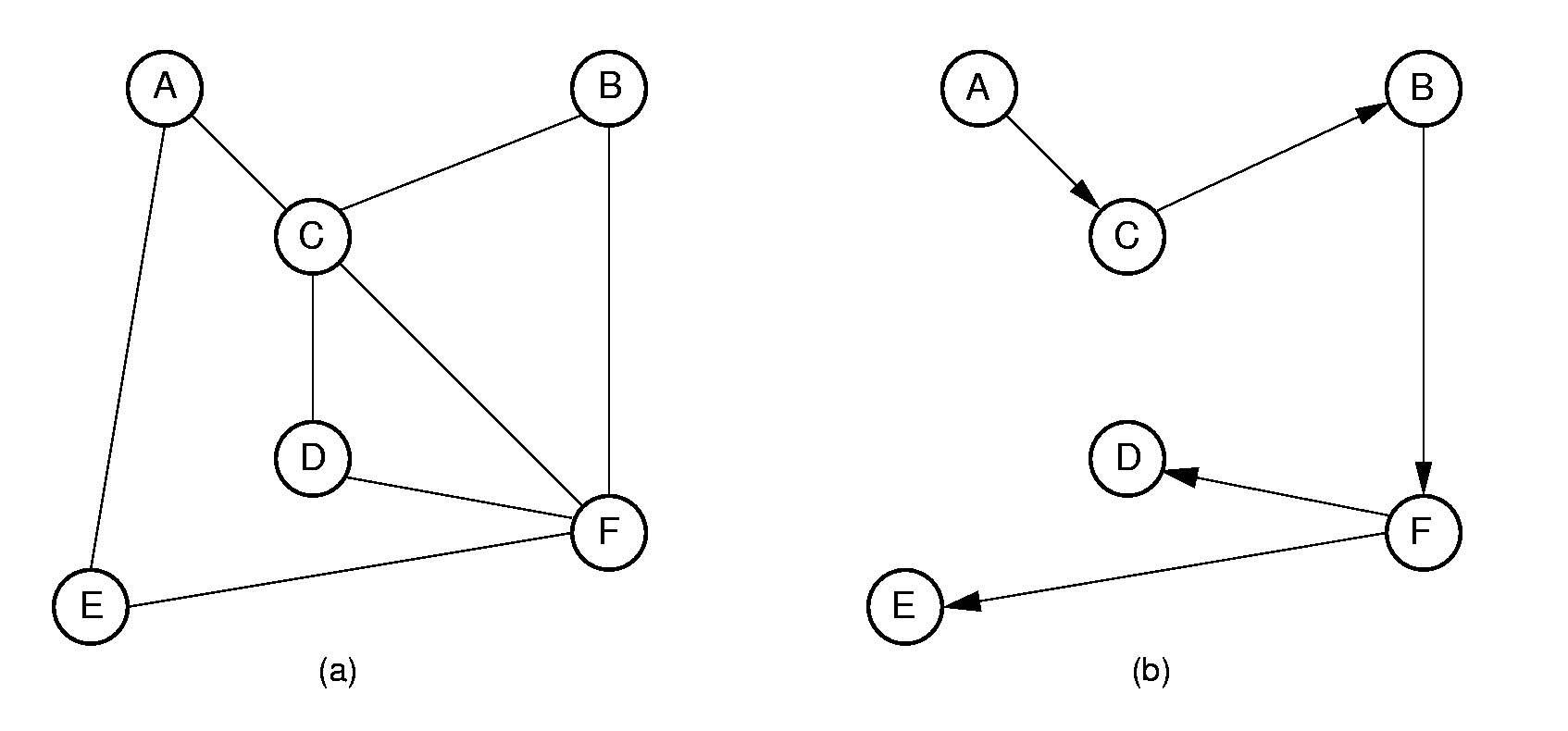 --------------------------------------------------------------//////BFSvoid BFS(Graph* G, int start, Queue<int>*Q) {  int v, w;  Q->enqueue(start);   G->setMark(start, VISITED);  while (Q->length() != 0) {     Q->dequeue(v);    PreVisit(G, v);     for(w=G->first(v);w<G->n();w=G->next(v,w))      if (G->getMark(w) == UNVISITED) {        G->setMark(w, VISITED);        Q->enqueue(w);      }    PostVisit(G, v);   }}BFS(A):  Q=[A], A(visited),   Q= [ ], pre(A), Row of A:      C(not visited) C(visited), Q=[C], E(not visited) E(visited), Q=[E,C], post(A)   Q= [E], pre(C), Row of C:      A(visited), B(not visited) B(visited), Q=[B,E], D(not visited) D(visited), Q=[D,B,E],      F(not visited) F(visited), Q=[F,D,B,E], post(C)   Q= [F,D,B], pre(E), Row of E:      A(visited), F(visited), post(E)   Q= [F,D], pre(B), Row of B:      C(visited), F(visited), post(B)  Q= [F], pre(D), Row of D:      C(visited), F(visited), post(D)   Q= [ ], pre(F), Row of F:      B(visited), C(visited), D(visited), E(visited), post(F) (End of Function)COST V+E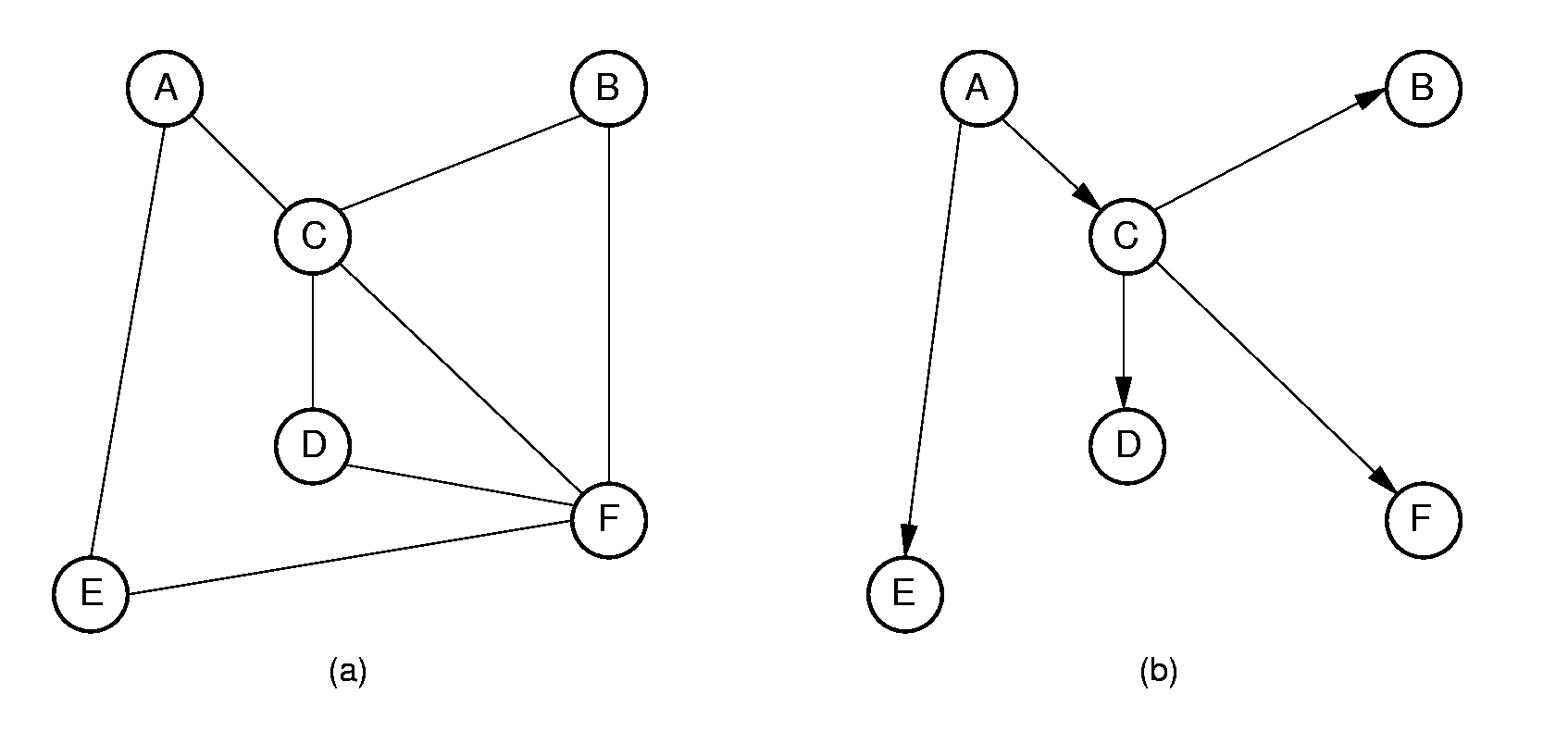 ---------------------------------------------------------------Topological sort implemented in DFSvoid topsort(Graph* G) { // This particular implementation uses the DFS algorithm// Topological sort: outputs vertices in reverse order  int i;  for (i=0; i<G->n(); i++) // Initialize vertices to UNVISITED  G->setMark(i, UNVISITED);	// Process vertices: we use a for loop to take care of        // disconnected vertices or sub-graphs	// DFS will visit ALL vertices as long as they are connected 	// to the path emanating from the input vertex v  for (i=0; i<G->n(); i++)     if (G->getMark(i) == UNVISITED)      tophelp(G, i); // Call helper function (DFS algorithm)}// tophelp implements the DFS algorithmvoid tophelp(Graph* G, int v) {  G->setMark(v, VISITED); // note that we took out the pre-visit function  for (int w=G->first(v); w<G->n(); w = G->next(v,w))    if (G->getMark(w) == UNVISITED)      tophelp(G, w);  printout(v); // post-visit for vertex v: executes @ end of each recursion}--------------------------------------------------------------Topological sort implemented in Queuevoid topsort(Graph* G, Queue<int>* Q) {  int Count[G->n()];  int v, w;  for (v=0; v<G->n(); v++) Count[v] = 0; // Initialize   for (v=0; v<G->n(); v++) // Process edges    for (w=G->first(v); w<G->n(); w = G->next(v,w))       Count[w]++;   // Compute the # edges into each vertex	       // e.g., count[J4] is incremented when J2 is processed and when J3 is processed  for (v=0; v<G->n(); v++)     if (Count[v] == 0)       Q->enqueue(v); // Add the vertices that have no prerequisites  while (Q->length() != 0) {    Q->dequeue(v); // Process each vertex in the Q (has no prereq.)     printout(v);   // PreVisit for v	// Since we processed v, treat it as if it did not exist  decrement count for	// all vertices that are connected to v (i.e., are in the row for v in the matrix)     for (w=G->first(v); w<G->n(); w = G->next(v,w)) {      Count[w]--;    // One less prereq for each vertex connected to v      if (Count[w] == 0) // Put each free vertex (no prereq.) in Q        Q->enqueue(w);    }  }}--------------------------------------------------------------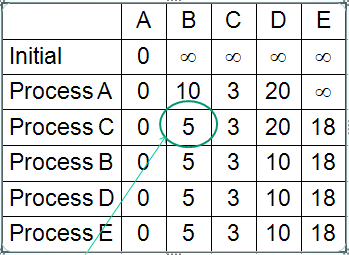 --------------------------------------------------------------/////Dijkstra// Compute shortest path distances from s, return them in D// D[j] reflects the distance from vertex s (assume = 0) to vertex j// Initially, D[0]=0 (source), D[i] =  for i>0void Dijkstra(Graph* G, int* D, int s) {  int i, v, w;  for (i=0; i<G->n(); i++) {      // Process the vertices    v = minVertex(G, D);    if (D[v] == INFINITY) return; // Unreachable vertices    G->setMark(v, VISITED);    for (w=G->first(v); w<G->n(); w = G->next(v,w))      if (D[w] > (D[v] + G->weight(v, w)))        D[w] = D[v] + G->weight(v, w);  }}int minVertex(Graph* G, int* D) { // Find min cost vertex  int i, v;  for (i=0; i<G->n(); i++)  // Set v to an unvisited vertex    if (G->getMark(i) == UNVISITED) { v = i; break; }  for (i++; i<G->n(); i++)  // Now find smallest D value    if ((G->getMark(i) == UNVISITED) && (D[i] < D[v]))      v = i;  return v;}// Test Depth First Search:// Version for Adjancency Matrix representationint main(int argc, char** argv) {  Graph* G;  FILE *fid;  if (argc != 2) {    cout << "Usage: grdijk1m <file>\n";    exit(-1);  }  if ((fid = fopen(argv[1], "rt")) == NULL) {    cout << "Unable to open file |" << argv[1] << "|\n";    exit(-1);  }  cout << "Now Creating Graph" << "\n";  cin.get();  G = createGraph<Graphm>(fid);  if (G == NULL) {    cout << "Unable to create graph\n";    exit(-1);  }   cout << "Graph Created" << "\n";  cin.get();	int * D;	D = new int[G->n()];	 cout << "Distance array Created, size =" << G->n() << "\n";  cin.get(); // int D[G->n()];  for (int i=0; i<G->n(); i++)     // Initialize    D[i] = INFINITY;  D[0] = 0;  cout << "Initial Distances"<< "\n";  for (int i=0; i<G->n(); i++)     // Initialize    cout << D[i] << "\n";   Dijkstra(G, D, 0);  for(int k=0; k<G->n(); k++)    cout << D[k] << " ";  cout << endl;  cin.get();  delete D;  return 0;}--------------------------------------------------------------///////////////DIJIKISTRA EXAMPLE STEP BY STEPi=0; minVertex {v=0; D[j>0]=   return 0}V0: visited; consider V1 and V2:    D[1]= > (D[0]+5)  D[1]=5   D[2]= > (D[0]+10)  D[2]=10i=1; minVertex {v=1; j=2; D[2]=10, D[v]=5  return 1}V1: visited; consider V3 and V4:   D[3]= > (D[1]+7)D[3]=5+7=12   D[4]= > (D[1]+9)D[4]=5+9=14i=2; minVertex {v=2; j=3; D[3]<D[2], D[4]<D[2]  return 2}V2: visited; consider V1, V3 and V4:  D[1] = 5 < (D[2] + 2)   no change for D[1]D[3]=12 > (D[2]+1)  D[3]=D[2]+1=11 D[4]=14 > (D[2]+3)  D[4]=D[2]+3=13i=3; minVertex {v=3; j=4; D[4]<D[3], D[5]<D[3]  return 3}V3: visited; consider V4 and V5:  D[4]=13 > (D[3]+1)  D[4]=D[3]+1=11+1=12 D[5]= > (D[3]+3)  D[5]=D[3]+3=11+3=14i=4; minVertex {v=4; j=5; D[5]<D[4]  return 4}V4: visited; consider V5:  D[5]=14 > (D[4]+4)---------------------------------------------------------------